This is the formula I use anytime I’m planning a full-body workout. Pick one from each category for every workout and if you have extra time throw in some accessory movements!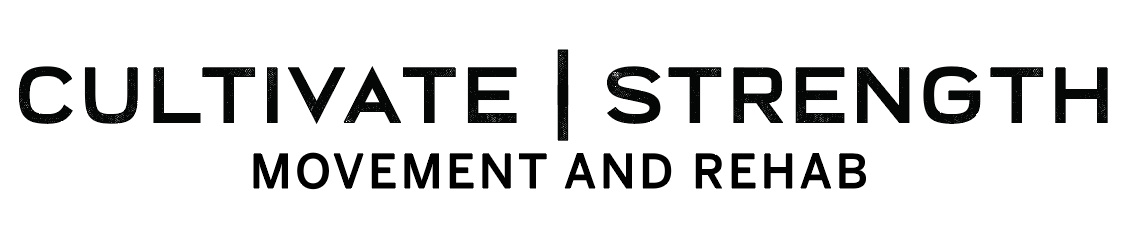 SquatGoblet squatLungeLeg pressHip hingeGlute bridge/hip thrustBack extensionsReverse hypersDeadliftSingle leg deadliftRomanian deadliftPushPush-upBench pressOverhead pressLandmine pressPullDumbbell rowBarbell rowCable rowLandmine rowLat pulldownCoreDead bugPlankSide plankWood chopsPallof pressBird dogLoaded carries (suitcase carry, farmer’s carry, waiter’s carry, etc)Accessory work (single joint movements)Calf raisesBiceps curlsTriceps pushdownsPec fliesReverse fliesA/Y/T’sFace-pullsClamshellsSkull crushersLeg extensionsHamstring curlsHip abductionHip adduction